WNIOSEK O DOFINANSOWANIE W ROKU 2022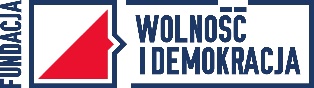 Priorytety (proszę wstawić X w jednym okienku):BUDOWANIE DOBREGO WIZERUNKU POLSKI  (publikacje kulturalne i historyczne, wydarzenia  i wystawy historyczne, wykłady, spotkania z historykami, rekonstrukcje, biegi pamięci, uroczystości historyczne – obchody rocznic wydarzeń historyczych)WYDARZENIA POLONIJNE (wydarzenia kulturalne: imprezy kulturalne, imprezy cykliczne, koncerty, jubileusze, wystawy, warsztaty, wykłady, konferencje naukowe)ROZWIJANIE STRUKTUR ORGANIZACJI POLONIJNYCH (utrzymanie domów polskich i biur organizacji polonijnych, utrzymanie klubów sportowych, utrzymanie zespołów, teatrów)INFORMACJE  O PODMIOCIE WNIOSKUJĄCYM:Nazwa organizacji: 	Adres (ulica, miasto, kod, kraj): 	Numer telefonu, fax, telefon komórkowy: 	E-mail: 	Strona www: 	Strona facebook: 	INFORMACJE O PROJEKCIE: Miejsce realizacji (miejscowość i kraj): 	Termin realizacji (miesiąc, rok): 	Liczba uczestników: 	Cel projektu: 	 	Opis merytoryczny (szczegółowe informacje dot. projektu, opis poszczególnych etapów realizacji projektu) 	Rezultaty (proszę wymienić w punktach, jakie rezultaty Państwo zakładają w wyniku realizacji projektu) 	Partnerzy projektu 	7. Inne źródła finansowania KOSZTORYS PROJEKTU:INFORMACJE NIEZBĘDNE DO PODPISANIA UMOWY:Osoby upoważnione do podpisania umowy, zgodnie ze statutem organizacji: Informacje dla księgowości (prosimy uzupełnić drukowanymi literami):Uwaga: Prosimy o wypełnianie jednego wniosku na jeden projekt (każda organizacja może złożyć dowolną liczbę wniosków).Jeśli brakuje miejsca na odpowiedź, proszę rozszerzyć  wniosek  komputerowo lub dołączyć następną kartkę z odpowiednim odnośnikiem do punktu, który Państwo opisujecie.Organizacje wnioskujące po raz pierwszy zobowiązane są załączyć statut i świadectwo rejestracji.Obowiązkowe załączniki:1. List intencyjny2. Dokumenty rejestracyjne organizacjiWyrażam zgodę na przetwarzanie danych osobowych zawartych we wniosku dla potrzeb niezbędnych do realizacji procesu przyznawania dotacji. Oświadczam, że zapoznałem się z informacją o przetwarzaniu danych osobowych zamieszoną na stronie internetowej Fundacji www.wid.org i akceptuję jej postanowienia. __________________________						________________________________miejscowość, data                                                                                                                 czytelny podpis i pieczęć wnioskodawcyLpRodzaj kosztuNazwa kosztu (np. usługi fotograficzne, zakup strojów)Koszt jednostkowyJednostka 
(np. godzina, dzień, miesiąc, sztuka, komplet, strona, osoba, osobodzień)Liczba jednostekKoszt całkowityKwota wnioskowana w PLNDeklarowany wkład własnyDeklarowany wkład własnyLpRodzaj kosztuNazwa kosztu (np. usługi fotograficzne, zakup strojów)Koszt jednostkowyJednostka 
(np. godzina, dzień, miesiąc, sztuka, komplet, strona, osoba, osobodzień)Liczba jednostekKoszt całkowityKwota wnioskowana w PLNOsobowyrzeczowy1Koszty organizacyjne (bilety wstępu, zakup nagród/ upominków, ubezpieczenie, wynajem pomieszczeń i sprzętu, koszty obsługi technicznej,  usługi fotograficzne i video, honoraria, zakup art. biurowych i papierniczych,  zakup licencji, opłaty zezwoleń, bilety parkingowe, koszty dokumentacji technicznej itp.)1. 1Koszty organizacyjne (bilety wstępu, zakup nagród/ upominków, ubezpieczenie, wynajem pomieszczeń i sprzętu, koszty obsługi technicznej,  usługi fotograficzne i video, honoraria, zakup art. biurowych i papierniczych,  zakup licencji, opłaty zezwoleń, bilety parkingowe, koszty dokumentacji technicznej itp.)2. 1Koszty organizacyjne (bilety wstępu, zakup nagród/ upominków, ubezpieczenie, wynajem pomieszczeń i sprzętu, koszty obsługi technicznej,  usługi fotograficzne i video, honoraria, zakup art. biurowych i papierniczych,  zakup licencji, opłaty zezwoleń, bilety parkingowe, koszty dokumentacji technicznej itp.)3. 1Koszty organizacyjne (bilety wstępu, zakup nagród/ upominków, ubezpieczenie, wynajem pomieszczeń i sprzętu, koszty obsługi technicznej,  usługi fotograficzne i video, honoraria, zakup art. biurowych i papierniczych,  zakup licencji, opłaty zezwoleń, bilety parkingowe, koszty dokumentacji technicznej itp.)4. 2Koszty programowe  (koszty tłumaczeń, zakup materiałów plastycznych, edukacyjnych, dydaktycznych,  zakup materiałów programowych (związanych z realizacją projektu), zakup/wynajem dekoracji scenicznych i strojów, koszty usług projektowych, graficznych, i inne)1. 2Koszty programowe  (koszty tłumaczeń, zakup materiałów plastycznych, edukacyjnych, dydaktycznych,  zakup materiałów programowych (związanych z realizacją projektu), zakup/wynajem dekoracji scenicznych i strojów, koszty usług projektowych, graficznych, i inne)2. 2Koszty programowe  (koszty tłumaczeń, zakup materiałów plastycznych, edukacyjnych, dydaktycznych,  zakup materiałów programowych (związanych z realizacją projektu), zakup/wynajem dekoracji scenicznych i strojów, koszty usług projektowych, graficznych, i inne)3. 2Koszty programowe  (koszty tłumaczeń, zakup materiałów plastycznych, edukacyjnych, dydaktycznych,  zakup materiałów programowych (związanych z realizacją projektu), zakup/wynajem dekoracji scenicznych i strojów, koszty usług projektowych, graficznych, i inne)4. 3Koszty wyżywienia(koszty cateringu, zakup art. Spożywczych, wyżywienie w punktach gastronomicznych)4Koszty zakwaterowania 5Koszty transportu uczestników/prowadzących/ wykonawców (rodzaj środka transportu, bilety, paliwo)6Koszty osobowe (wynagrodzenia i honoraria dla prowadzących/ wykonawców/prelegentów )7Promocja wydarzenia(druk plakatów, afiszy, ulotek, folderów, reklama w mediach, koszt gadżetów reklamowych)8Inne koszty – proszę wymienić jakieRazemRazemXXXXLp.Imię i nazwiskoFunkcjaNazwa banku w którym wnioskodawca posiada konto:Adres banku:Nr rachunku:Kod SWIFT: